Dranžírování pečeného kuřeteZa „domácích“ podmínek vydranžíruj pečené kuře. 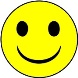 Bylo by žádoucí pracovat jako profesionál v číšnickém oblečení.Požádej někoho z rodiny, aby tě při práci vyfotil – max. 3 - 4 fota a pošli jako důkaz tvé práce na email somrovah@seznam.czNejprve si nastuduj odborný postup ze sešitu stolničení teorie z 2. ročníku.Jako nápovědu použij ukázky: jednotlivé práce se od sebe nepatrně v odbornosti liší, např.: při porcování prsou pomocí nože, nebo překládacího příboru, vyber si jednu variantu a tu použijv konečné úpravě dranžírované kuře celkově prezentuj na talířisložené do daného tvaruhttps://www.youtube.com/watch?v=EwRmOjKQACk 	https://www.youtube.com/watch?v=5Ps4c7r81kg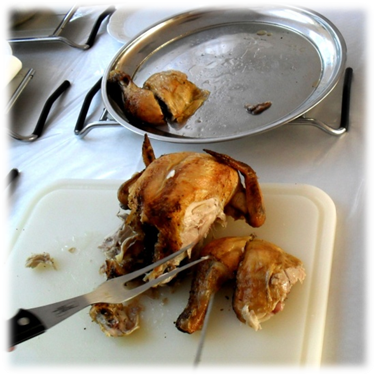 